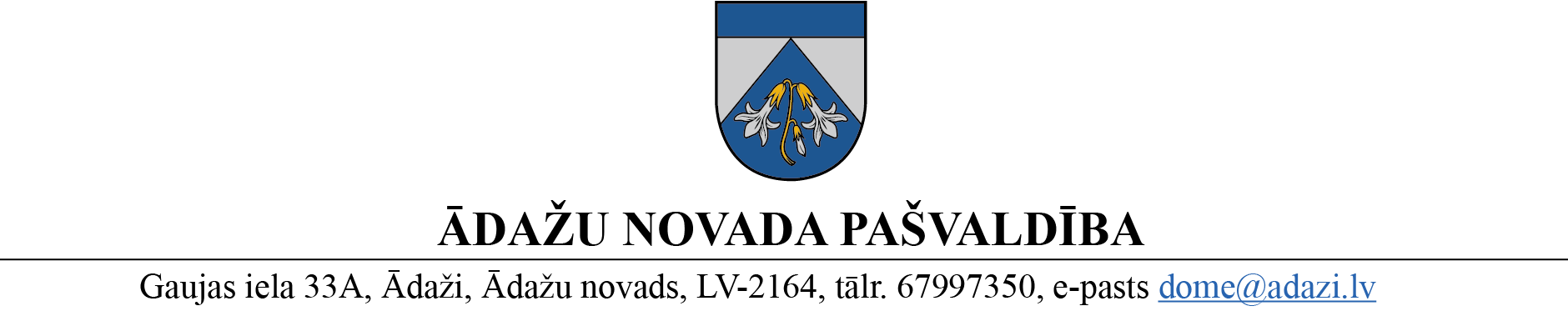 PROJEKTS uz 17.01.2023.Domes sēdē – 25.01.2023.Sagatavotājs un ziņotājs: E.Kāpa LĒMUMSĀdažos, Ādažu novadā2023. gada 25. janvārī  								Nr. XXXX			Par SIA “Garkalnes ūdens” reorganizāciju Ādažu novada dome 23.12.2008. pieņēma lēmumu Nr. 205 “Par sabiedrības ar ierobežotu atbildība “Garkalnes ūdens” dibināšanu”, lai kopā ar Garkalnes novada domi (šobrīd Ropažu novada pašvaldība) veidotu kopīgu kapitālsabiedrību  Eiropas Savienības Kohēzijas fonda līdzfinansēto projektu “Ūdenssaimniecības pakalpojumu attīstība Baltezerā” I un II kārta (turpmāk – Projekti) realizāciju. Projekti tika pabeigti 2015. gada decembrī (I kārta) un 2019. gada decembrī (II kārta), apgūstot 9,06 miljonus EUR, izbūvējot kanalizācijas tīklus 55 km kopgarumā un 43 kanalizācijas sūkņu stacijas (t.sk. Ādažu novadā attiecīgi 18 km un 13 gab.), kā arī, Lielajam Baltezeram un Mazajam Baltezeram pieguļošie apbūves perimetri ir nosegti ar kanalizācijas tīkliem par 90 %. Sabiedrība ar ierobežotu atbildību “Garkalnes ūdens”, reģistrācijas Nr. 40103217948 (turpmāk – GŪ) ir privātā kapitālsabiedrība, kurā Ādažu novada pašvaldībai pieder kapitāldaļas 19,2 % un Ropažu novada pašvaldībai 80,8 %. GŪ apmaksātais pamatkapitāls 01.01.2023. bija  3 401 730 EUR. Kopējā GŪ pamatlīdzekļu atlikusī vērtība 31.12.2022. bija 10 182 503 EUR, t.sk. Ādažu novadā izveidoti pamatlīdzekļi 2 405 322 EUR vērtībā (23,6 %).  GŪ klientu skaits ir 980, t.sk. Ādažu novadā 170 (17,3 %). Aptuveni 200 klientiem Ropažu novada administratīvajā teritorijā to radītā kanalizācija tiek novadīta uz Ādažu notekūdeņu attīrīšanas iekārtām.Ādažu novada pašvaldība un GŪ 29.03.2011. noslēdza līgumu par sabiedrisko ūdenssaimniecību pakalpojumu (ūdensapgāde un kanalizācija) sniegšanu Ādažu pagasta administratīvās teritorijas Baltezera ciema daļā, kur šādus pakalpojumus nenodrošina citi komersanti - SIA “Ādažu ūdens” un SIA “Rīgas ūdens”.  Pašlaik GŪ nodrošina šo pakalpojumu 170 klientiem.     Pašvaldības likuma 10. panta pirmās daļas 9. punkts nosaka, ka tikai pašvaldības dome var reorganizēt pašvaldības kapitālsabiedrības, kā arī lemt par dalību kapitālsabiedrībās. Ropažu novada pašvaldība, saskaņā ar iepirkuma “Ropažu novada pašvaldības kapitālsabiedrību un aģentūru līdzdalības un funkciju izvērtējums”, 2022. gada 23. martā noslēdza līgumu ar SIA “ZAB PricewaterhouseCoopers Legal” (turpmāk – Auditorfirma) par pašvaldības kapitālsabiedrību un aģentūru līdzdalības un funkciju izvērtējumu, izvērtējot pašvaldības līdzdalību kapitālsabiedrībās, tai skaitā vispārējos stratēģiskos mērķus un funkcijas, kā arī, identificējot nepieciešamās funkciju pārdales un reorganizācijas pasākumus, cita starpā norādot veikt Garkalnes ūdens reorganizāciju, sadalot kapitāldaļas starp Ropažu novada pašvaldību un Ādažu novada pašvaldību. Auditors secināja, ka pēdējo 4 gadu laikā GŪ finanšu rādītāju kopējās likviditātes koeficients (spēja segt īstermiņa saistības ar apgrozāmiem līdzekļiem) bija zem normas robežas, turklāt GŪ ir sašaurināts ražošanas apjoms un apgrozījums, tāpēc darbība ilgstoši nebūs rentabla. Ņemot vērā Auditorfirmas atzinumus, Ropažu novada pašvaldība 21.12.2022. pieņēma lēmumu Nr. 1887 “Par Ropažu novada pašvaldības kapitālsabiedrību un pašvaldības aģentūras “Saimnieks” reorganizāciju”, nolemjot sašķelt GŪ, un nodalītās daļas pievienot pašvaldības SIA “Garkalnes inženiertīkli”. GŪ papildu investīcijas neplāno un gaida abu dalībnieku (pašvaldību) lēmumus par turpmākajām veicamajām darbībām.Pašvaldības likuma 4. panta pirmās daļas 1. punkts nosaka, ka pašvaldības autonomā funkcija ir organizēt iedzīvotājiem ūdenssaimniecības pakalpojumus neatkarīgi no tā, kā īpašumā atrodas dzīvojamais fonds, bet 4. panta trešā daļa nosaka, ka pašvaldība organizē un izpilda autonomo funkciju atbilstoši savai kompetencei un atbild par to.  Ūdenssaimniecības pakalpojuma likuma 6. panta pirmā daļa nosaka, ka pašvaldība organizē ūdenssaimniecības pakalpojumu sniegšanu savā administratīvajā teritorijā. Pašvaldības dome nosaka pašvaldības iestādi, kas sniedz sabiedriskos un citus noteikta veida ūdenssaimniecības pakalpojumus, vai pilnvaro komersantu sniegt sabiedriskos ūdenssaimniecības pakalpojumus visā pašvaldības administratīvajā teritorijā vai tās daļā, noslēdzot ar to attiecīgu līgumu.Ādažu novada pašvaldībai pieder kapitālsabiedrība SIA “Ādažu ūdens”, kas nodrošina ūdenssaimniecības pakalpojumu sniegšanu iedzīvotājiem pašvaldības administratīvajā teritorijā, un starp pašvaldību un SIA “Ādažu ūdens” ir spēkā esošs atbilstošs līgums. SIA “Ādažu ūdens” un GŪ š.g. janvārī vienojās par metodiku, kā varētu tikt veikta GŪ klientu un tīklu nodalīšana un pārņemšana. SIA “Ādažu ūdens” apliecina, ka sašķeļot GŪ un pārņemot nodalītās daļas, tai ne pārņemšanas procesā, ne ūdenssaimniecības pakalpojumu turpmākajā nodrošināšanā nebūs administratīvu vai tehnisku šķēršļu. Ja GŪ pamatlīdzekļi un klienti tiks nošķirti starp abām pašvaldībām, tad SIA „Ādažu ūdens” spēs turpināt sniegt Ādažu novada teritorijā esošajiem GŪ klientiem ūdenssaimniecības pakalpojumus, un ar to saistītos izdevumus paredzēts segt ar klientu maksājumiem par ūdenssaimniecības pakalpojumiem. Reorganizācijas procesā abām pašvaldībām un kapitālsabiedrībām jāvienojas par Projekta ietvaros uzņemto saistību izpildes rezultātiem un iespējamajām finanšu sankcijām, ja līdz 2023. gada nogalei netiks izpildītas Projekta II kārtā uzņemtās saistības attiecībā uz pieslēgumu skaitu, kas var rezultēties ar uzraugošas iestādes noteiktu finanšu korekciju. Pamatojoties uz Pašvaldības likuma 10. panta pirmās daļas 9. punktu, Publiskas personas kapitāla daļu un kapitālsabiedrību pārvaldības likuma 128. pantu, kā arī Finanšu komitejas sēdē 18.01.2022. uzklausīto GŪ valdes informatīvo ziņojumu, Ādažu novada pašvaldības domeNOLEMJ:Konceptuāli atbalstīt  SIA “Garkalnes ūdens“ reorganizāciju, to sašķeļot un pievienojot nodalītās daļas Ādažu novada pašvaldības kapitālsabiedrībai SIA “Ādažu ūdens”.  Piekrist, ka Ropažu novada pašvaldība veic 1. punktā noteiktā procesa administrēšanu ārpakalpojuma veidā, kā arī ar to saistīto izmaksu apmaksai proporcionāli SIA “Garkalnes ūdens” īpašnieku kapitāldaļām.     Administratīvajai nodaļai nosūtīt šo lēmumu Ropažu novada pašvaldībai.  Pašvaldības izpilddirektoram veikt lēmuma izpildes kontroli.  Pašvaldības domes priekšsēdētāja			                                K. MiķelsoneNoraksti @ Ropažu novada pašvaldībai, ĀU, GŪ, ADN, JIN, IDR